АДМИНИСТРАТИВНАЯ ПРОЦЕДУРА № 6.2.1.Выдача в связи с изменением половой принадлежности документа об образовании, приложения к нему, документа об обученииДокументы и (или) сведения, представляемые гражданином для осуществления административной процедурызаявлениепаспорт или иной документ, удостоверяющий личностьранее выданный документсвидетельство о рождениидокумент, подтверждающий внесение платыРазмер платы, взимаемой при осуществлении административной процедуры0,1 базовой величины – за свидетельство об общем базовом образовании, аттестат об общем среднем образовании0,2 базовой величины – за иной документ об образовании (для граждан Республики Беларусь)1 базовая величина – за дубликат иного документа об образовании (для иностранных граждан и лиц без гражданства)бесплатно – приложение к документу об образовании, документ об обученииМаксимальный срок осуществления административной процедуры15 дней со дня подачи заявления, при необходимости запроса документов и (или) сведений от других государственных органов, иных организаций – 1 месяцСрок действия справки, другого документа (решения), выдаваемых (принимаемого) при осуществлении административной процедуры 	бессрочноК сведению граждан!С вопросами по осуществлению данной административной процедурыВы можете обратиться:•  в службу «Одно окно» райисполкома: г. Осиповичи, ул.Сумченко, 33, тел. (802235) 66191, 56998, 56614, 27786, 142Режим работы: понедельник с 8.00 до 20.00вторник-пятница с 8.00 до 17.00.К сведению граждан!С вопросами по осуществлению данной административной процедурыВы можете обратиться:•  в службу «Одно окно» райисполкома: г. Осиповичи, ул.Сумченко, 33, тел. (802235) 66191, 56998, 56614, 27786, 142Режим работы: понедельник с 8.00 до 20.00вторник-пятница с 8.00 до 17.00.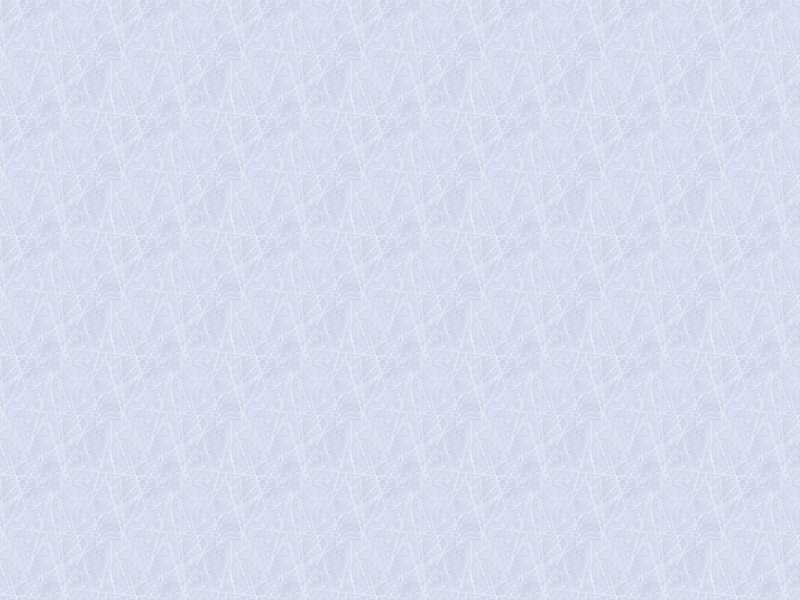 